                                     Заседание Совета ветеранов 

21.08.19.состоялось очередное заседание Совета ветеранов с повесткой:
1. Составление плана работы и бюджета Совета ветеранов на 2020 год.
2. Выборы финансовой комиссии Совета ветеранов на 2020 год.
2020 год объявлен в России Годом Памяти и воинской славы. Год памяти и славы учрежден в целях сохранения исторической памяти и в ознаменование 75-летия Победы в Великой Отечественной войне 1941-1945 годов. В 2020 году вся основная ветеранская работа будет посвещена 75-летию Победы и 280-летию села Ножовка.
Избрали финансовую комиссию в составе: Глумова Ольга Анатольевна, Попова Евгения Васильевна, Лесникова Елена Павловна.
Также обсудили текущие вопросы на ближайшее время. В сентябре решили провести "Осенний бал" для пенсионеров.
Объявили благодарность за активное участие пенсионеров в Фестивале "Яблочный спас"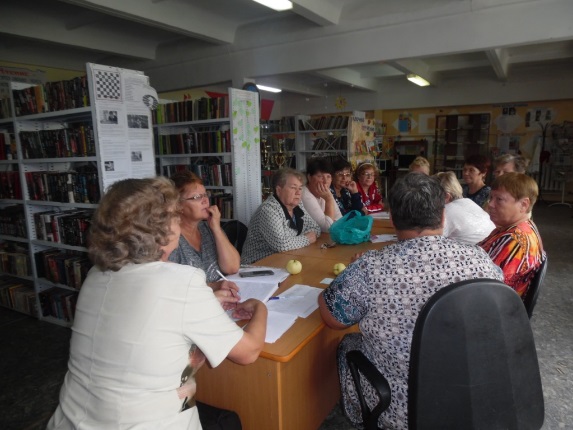 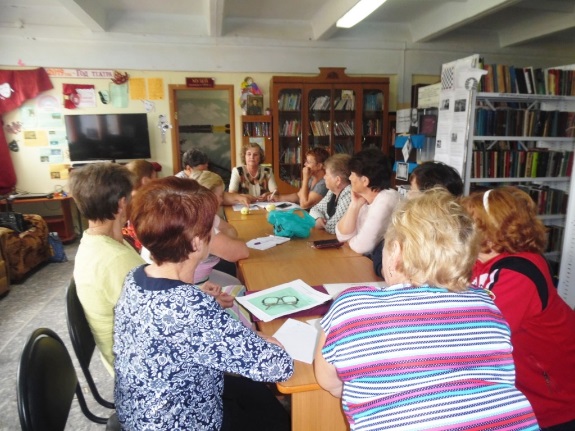 